AGENDA FOR THE LOUISIANA USED MOTOR VEHICLE COMMISSION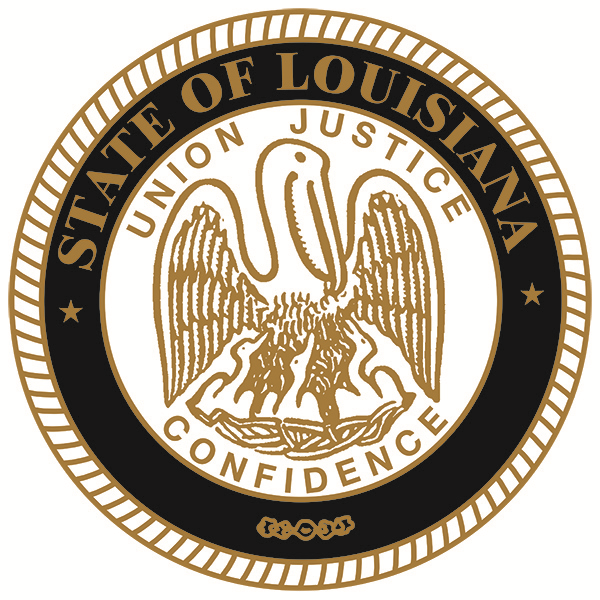 REGULAR MEETING DATE:		February 20, 2017  TIME:		9:30 a.m.PLACE:	Louisiana Used Motor Vehicle Commission 		3132 Valley Creek Drive 		Baton Rouge, LA 70808CALL TO ORDERPLEDGE OF ALLEGIANCE ROLL CALL PUBLIC COMMENTS ADOPTION AND APPROVAL OF MINUTES – January 2017ITEMS FOR DISCUSSION AND ACTIONReview of Financial Report Review of Financial Report – November 2016 Review of Financial Report – December 2016 Review of Financial Report – January 2017Ratification of Imposed Penalties  Case #2016-561 Thomas L. Grant dba TLG Used Auto – (4237 Jeffery Drive, Baton Rouge, LA 70816)  UD.243554Case #2016-669  Top 2 Bottom Motors, LLC – (400 Garrett Road, Bldg. 3, Slidell, LA 70458)  UD.244219Case #2016-773 Swain’s Auto Sales, Inc. – (807 Shreveport Road, Minden, LA  71055)  UD.240222Ratification of RevocationsCool Cars, Inc. – (235 Florida Avenue SE, Denham Springs, LA 70726)  UD.240137 Garcia’s Auto Body & Auto Sales – (2304 Mariette Street, Kenner, LA 70062)  UD.244497Automotive Sales of Louisiana, LLC – (14440 Airline Highway, Gonzales, LA  70737)  CS.244000Wayne Toms Autos, LLC – (2569 East Texas Street, Bossier City, LA 71111)  UD.242314 VII.      LEGISLATIVE COMMITTEE1.   House Resolution No. 153 (Representative Carmody) VIII. 	EXECUTIVE DIRECTOR’S REPORTReview of  Compliance Investigation and Complaint TotalsIX.	ITEMS FOR NEXT AGENDA – March 20, 2017X.	ADJOURNMENT*Agenda shall be provided to all Commissioners and all employees and contractors of the Commission.Posted by____________________________________ Date: __________________ Time: __________